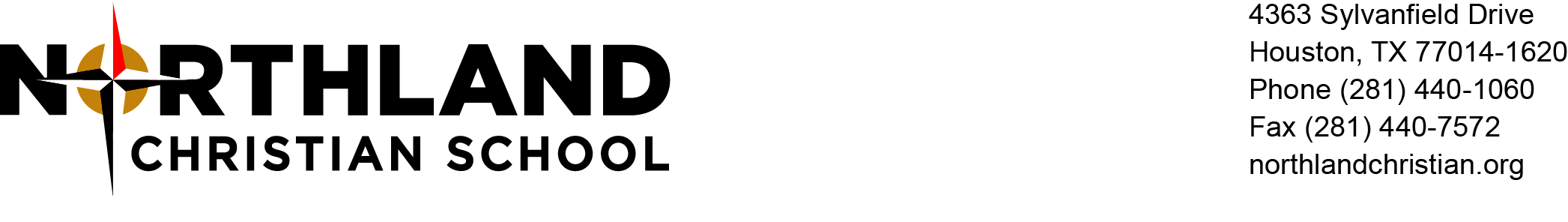 Student name:  _________________________________ Grade:  ______ Date of Birth:  _____________ Student ID: _____________ Allergies:  ______In compliance with Northland Christian School (NCS), all medications administered by NCS staff must be:delivered to the clinic by a parent/guardian or his/her designee (responsible adult),  supplied in the original container (prescription bottle with prescription label or manufacturer’s packaging and will only be administered in accordance with prescriber or manufacturer’s guidelines), prescribed by a medical professional licensed with prescriptive authority in the state of Texas (unless US FDA approved medication available for purchase without a prescription), US FDA approved for safety and efficacy (school nurse must verify using reputable, peer-reviewed, evidence-based medical literature and may decline administration if she/he finds the dose to exceed current best practice or the medication is otherwise potentially harmful to the recipient), and retrieved from the clinic by a parent/guardian or his/her designee (responsible adult) by the last calendar day of the current school year or the medication will be destroyed in accordance with District expectations.I request Northland Christian School personnel to administer the medication(s) listed below for the 20_____- 20_____ school year:Parent/guardian phone: (_______)________-__________          Parent/guardian email: ________________________		Med#1______________________________		Med#2______________________________		Med#3______________________________Exp. Date: ____________Route:_________		Exp. Date: ____________Route:_________		Exp. Date: ___________Route:__________#1 Dose: _____________Time: __________		#2 Dose: ____________ Time: ___________		#3 Dose____________ Time: ____________Reason: _____________________________		Reason: _____________________________		Reason: _____________________________Date of request: ______/______/20______		Date of request: ______/______/20______		Date of request: ______/______/20______I, ______________________________, parent or guardian of student listed above, authorize the administration of the medication listed above for the current school year and authorize the school nurse or her designee to contact the prescribing healthcare provider for any clarification regarding the requested medication administration.Sign/Date: ___________________________		Sign/Date:  ____________________________		Sign/Date: ____________________________End of year disposition of medication:			End of year disposition of medication:			End of year disposition of medication:O Retrieved by parent/guardian			O Retrieved by parent/guardian			O Retrieved by parent/guardianO Destroyed by NCS staff				O Destroyed by NCS staff				O Destroyed by NCS staffSign/Date: ___________________________		Sign/Date:  ____________________________		Sign/Date: ____________________________Revised 7/2023